Здравствуйте ребята!Здравствуйте, мамы и папы!Предлагаю сегодня поговорить о самом ценном в нашей жизни!Отгадайте загадку.Где гость наш ползет, там свой домик везет. (улитка)У улитки родной дом всегда с собой. И у всех-всех птиц, зверей, букашек есть свои дома. А у вас есть дома? В каких домах вы живете? А кто еще живет с вами? (Ответ) Как назвать одним словом людей-родственников, которые живут вместе?Отгадайте загадку.Мама, папа, дедушка, бабушка —всех назову, не ошибусь.Старший брат, сестра и я —Вот такая у нас … (семья).Семья нужна человеку, пожалуй, больше чем другим живым существам. И это потому, что новорождённый малыш - одно из самых беспомощных созданий. Он должен быть накормлен и защищён. А семье сделать это намного легче.Беседа по иллюстрации «Моя семья»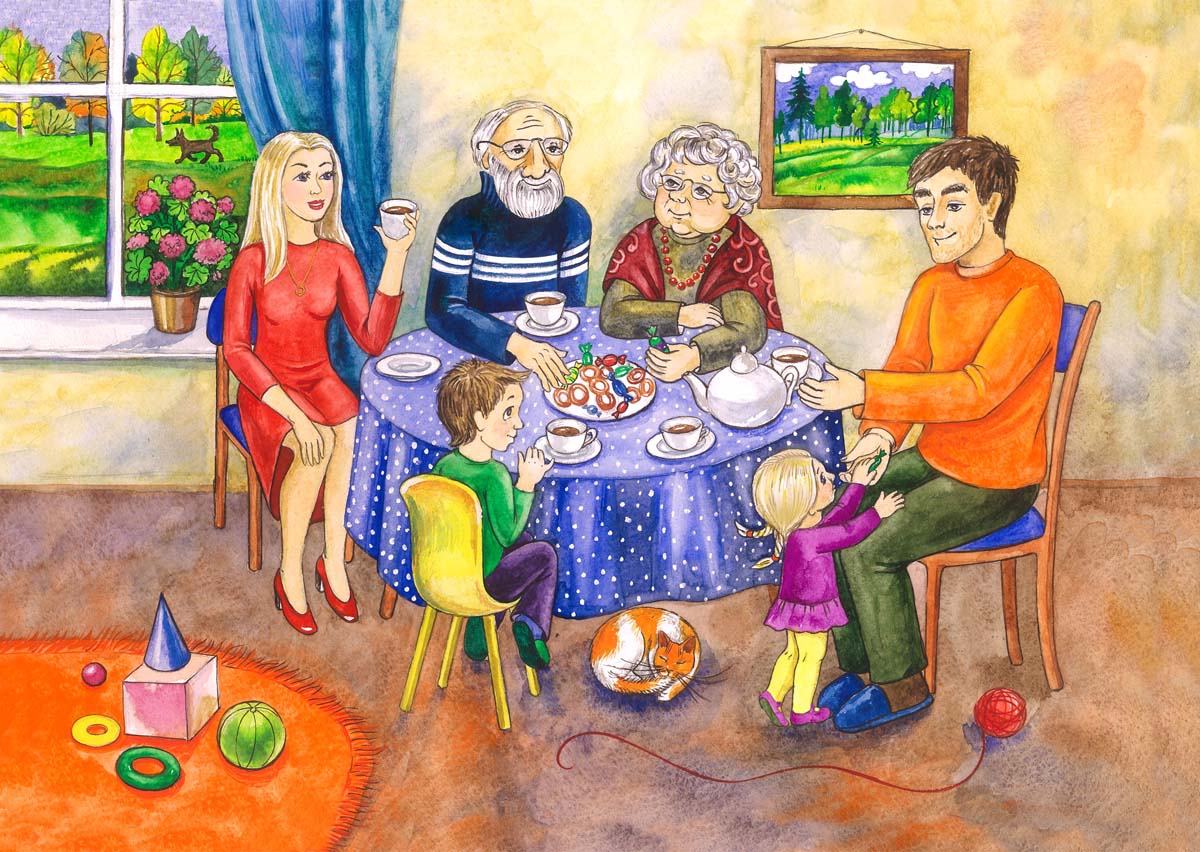 — Как вы думаете, кто здесь нарисован?— Кто что делает на картинке?— Какими ласковыми словами можно обратиться к своим родным?Дидактическое упражнение «Скажи ласково»Мама — мама, мамочка, мамуля, мамочка.Папа — отец, папочка, папуля.Дед – дедушка, дедуля.Бабушка – бабуля.Сестра — сестренка, сестричка.Брат — брат, братик, братишка.Игра «Давайте справедливо разделим обязанности»Папа — зарабатывает деньги, делает ремонт…Мама — готовит еду, стирает, ухаживает за детьми …Сын — убирает, выносит мусор, ходит в магазин за продуктами, пылесосит …Дочь — моет и вытирает посуду, пыль, ухаживает за цветами, делает уроки …Бабушка -…Дедушка-…Игра с мячом «Кто как работает в нашей семье»(Закончить: папа, мама, бабушка, дедушка, сестра, брат, я) ходит на работу- шьет — зарабатывает деньги — проверяет уроки — ходит в магазин за продуктами — учит уроки — готовит еду — ухаживает за цветами — вытирает пыль — моет посуду -прибирает в доме — гладит — играет — читает.У нас в России всегда уважительно относились к семье, к старшим членам семьи. Старались помогать старшим, заботиться о младших членах семьи.Дети, послушайте стихотворение о бабушке.У бабушки — руки волшебные,А может быть, просто искусные?Решают дела ежедневныеИ блинчики стряпают вкусные!Чаёк и варенье душистое,Всегда ждут нас в доме у бабушки!Пусть счастье — большое, лучистое —Всегда будет с бабушкой рядышком!Скажите, а как бабушки заботятся о вас? Кого вы называете словом родной? Пальчиковая гимнастика «Моя семья»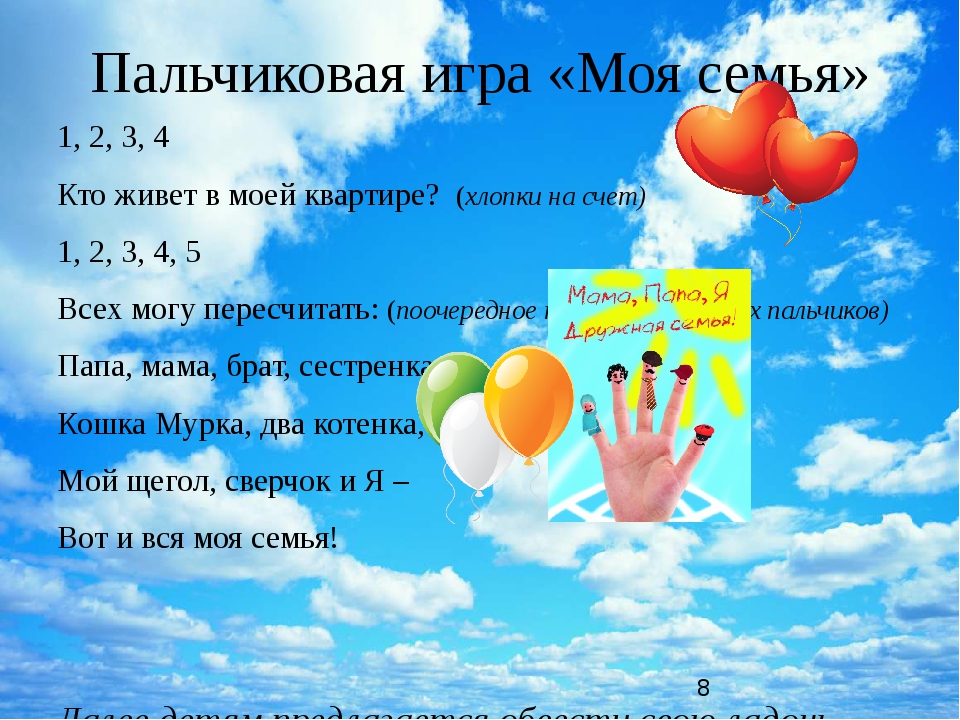 Игра «Какая у вас семья?»Дети должны назвать прилагательные-характеристики семьи (Большая, маленькая, дружелюбная, заботливая, трудолюбивая, веселая, добрая, хорошая, крепкая, счастливая).—Что нужно делать, чтобы в вашей семье у всех было хорошее настроение? (Не обижать, не ссориться, помогать, дарить подарки, получать хорошие оценки в школе, любить друг друга, вместе отдыхать)Вы согласны, что семья и близкие люди очень нам нужны? В семейном кругу мы с вами растем.Основа основ – родительский дом.В семейном кругу все корни твои,Ив жизнь ты выходишь из семьи.В семейном кругу мы жизнь создаемОснова основ – родительский дом.	Желаем тёплых семейных отношений!